El dolor de espalda puede resultar estresante y aterrador. Nos impide hacer cosas cotidianas como trabajar y pasar tiempo con nuestras familias y amigos. Puede hacer que la gente crea que algo muy malo está ocurriendo. El dolor de espalda baja es algo muy común y casi todos experimentaremos ese dolor en algún momento de nuestras vidas. (Consulte a continuación para saber cuándo buscar asistencia médica.) ¡Buenas noticias!95 % del dolor de espalda mejora mucho durante las dos primeras semanas. Podría tomar hasta dos meses para una recuperación completa. Las investigaciones muestran que el dolor fuerte no es igual a una lesión grave y es muy probable que pueda tratarlo con alguna ayuda. ¿Dónde puede obtener ayuda?¡Hay opciones disponibles! Buscar ayuda con alguno de los siguientes cuando sienta dolor le ayudará a sentirse mejor más rápidamente. 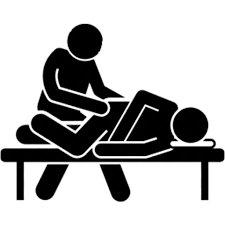 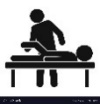 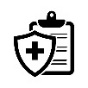 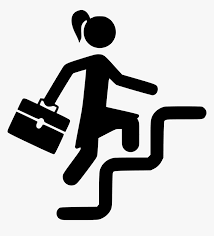 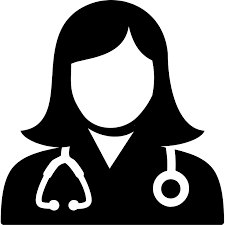 ¿Qué puede ayudar?Consulte a su equipo de atención después de dos semanas o antes si tiene preguntas o inquietudes. ¡Manténgalos informados!¿Qué cosas podrían no ayudar? Descansar por períodos prolongados Imágenes antes de transcurridas seis semanas (por ejemplo: radiografías, tomografías computarizadas o resonancias magnéticas). Consulte a su equipo de atención si esto es necesario dado que la causa del dolor de espalda no puede verse usualmente por medio de imágenes.OpioidesManténgase lo más activo posible (no se recomienda hacer reposo en cama) Duerma lo suficiente Reduzca el estrés Haga masajes suaves AcupunturaHaga estiramientos suaves Use calzado de apoyoYogaAplique hielo o calor (o bien altérnelos) Analgésicos de venta libre durante un período breve.Mantenga una buena postura al sentarse, levantarse y al dormir Tai ChiCuándo buscar ayuda médica:Si experimenta debilidad en las piernasSi tiene fiebreSi tiene dificultad para controlar la vejiga o los movimientos intestinalesTiene dificultad para permanecer de pie 